CURRICULUM VITAE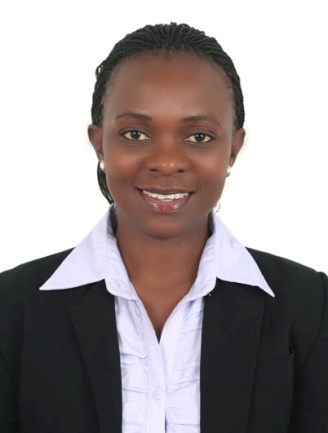 TABITHA Application post for a Waitress PositionPersonal dataPROFESSIONAL SUMMARYFriendly, customer service-oriented waitress with 5 years’ firsthand experience in food service and hospitality industry. Highly skilled in guest interaction, menu and food presentation and mixing and serving of beverages as per guest’s request.  Proven record of enhancing customer satisfaction and overall patrons’ ratio by demonstration of high quality hospitality etiquette.SKILLS	ACHIEVEMENTSDemonstrated high quality guest   dealing etiquette enhancing the guests positive feedback by 30% based on feedback survey.Enhanced the sales of daily specials and signature dishes by 70% through effective promotion and recommendation of same to guests.Implemented WHO approved hygiene and sanitation guidelines in the service area.Earned the ‘best food runner award’ twiceWORK HISTORY2014-2016 La porsh hotel KenyaPosition -WaitressDuties and responsibilitiesProviding a warm welcome for customers.Receive food and drink, orders & serve customer requests to the standards required.Passing food orders through the kitchen staff promptly.Serving dishes to customers at tables.Ensure timely delivery of all food and beverage items to customers.Making recommendations from the menu if requested.Answer guest questions in a polite and helpful manner.Check on customers asking if they are enjoying their meals and service.Ensuring the food surface area is left clean and tidy once all the guests have left.Relaying, preparing and settling tables for the next guests.2012-2013 Utalii hotel KenyaPosition - ServerDuties and responsibilitiesResponsible for serving the customer per average shifts.Welcome and seat guests.Present and discuss menu.Answering questions and provides suggestions on food and beverage options.Serve food and beverages including specialty dishes.Deal promptly with the guest complains.Performing running side work throughout the shift.Prepare final bill and process payment2009-2011 Stimaclub  Nairobi – Kenya -Position waitressDuties and responsibilitiesWelcome guests present menus took ordersServe dishes at tables according to orderRecommended wines and other drinks to customerCheck customers regularly to ensure they are enjoying their mealsTake necessary action to resolve any complaintsClear dishes and glasses away from the tableReceive payment by cash, cheques, credit cards, vouchers, or automatic debitsEDUCATION BACKGROUND2002-2004 Dima College – Hotel Management - Diploma2002-2003 Gibcons Computer College – Certificate in IT1998-2001 Kiranga High School – Kenya Cerificate of Secondary Education (KCSE)HOBBIES ActingDancingSwimmingREFERENCEAvailable on requestNameTabitha Tabitha Tabitha SexFemaleNationalityNationalityKenyanLanguagesLanguagesEnglish/Swahili English/Swahili English/Swahili Marital StatusReligionMarital StatusReligionSingleChristianMobileC/o 0503718643C/o 0503718643C/o 0503718643Email AddsEmail AddsTabitha.357768@2freemail.com Tabitha.357768@2freemail.com Tabitha.357768@2freemail.com Good communication skills 
Good customer service skills 
Have a pleasant personality 
Being fast and organized 